LES PYRÉNÉES AU SOLEIL COUCHANTVUES DEPUIS LA COMMUNE DE BISCARROSSECette photographie a été prise par Cédric Daudon le lundi 13 décembre 2021 à 17h31, soit six minutes après le coucher du soleil. La vue est faite depuis le lieu-dit Le Taron, sur la rive nord-ouest de l’étang de Biscarrosse-Parentis, en regardant vers Gastes, direction Sud-sud-est, sur la rive opposée qui se trouve à 7,4 kilomètres. Altitude de 29 mètres au-dessus du niveau de la mer. Temps très clair, température 13°, brise de sud-est. La visibilité était excellente et la vue sur les Pyrénées de très grande qualité puisqu’on apercevait le sommet du Pic du Midi de Bigorre, cependant trop loin vers l’est pour être sur l’image. Le Pic d’Anie était également au rendez-vous, avec une très grande netteté, mais trop vers l’ouest pour l’appareil photo, ainsi que le Pic d’Orhi qui est dissimulé par les pins. Un panoramique complet est donc impossible à réaliser en une seule prise de vue, qui montrerait le paysage depuis les montagnes bigourdanes jusqu’aux sommets béarnais et basques.D’est en ouest se détachent  successivement sur l’horizon :-À gauche du pin penché : Mount Né (Hautes-Pyrénées, 2724 mètres, 185 kilomètres), Pic de Labas (Hautes-Pyrénées, 2946 mètres, 198 kilomètres), Pic de la Sède (Hautes-Pyrénées, 2976 mètres, 198 kilomètres).-À droite du pin penché : Grand Barbat (Hautes-Pyrénées, 2813 mètres, 187 kilomètres), Pointe Chausenque (Hautes-Pyrénées, 3204 mètres, 198 kilomètres),  Piton Carré (Hautes-Pyrénées, 3197 mètres, 198 kilomètres) , Vignemale (Hautes-Pyrénées/Aragón, 3298 mètres, 198 kilomètres), Pic du Portet (Hautes-Pyrénées), Soum de Bassia (Hautes-Pyrénées, 2571 mètres, 183 kilomètres), Pic de Gabizos ou Petit Gabizos (Hautes-Pyrénées/Pyrénées-Atlantiques, 2639 mètres, 177 kilomètres), Pic des Taillades ou Grand Gabizos (Hautes-Pyrénées/Pyrénées-Atlantiques, 2692 mètres, 177 kilomètres), Pic de Louesque (Hautes-Pyrénées/Pyrénées-Atlantiques, 2554 mètres, 177 kilomètres), Petite Fache (Hautes-Pyrénées, 2947 mètres, 190 kilomètres), Pic de Cambalès (Hautes-Pyrénées/Aragón, 2965 mètres, 190 kilomètres), Grande Fache (Hautes-Pyrénées/Aragón,  3005 mètres, 191 kilomètres), Pic Arrouy (Hautes-Pyrénées, 2708 mètres, 181 kilomètres), Pointe de la Défaite (Hautes-Pyrénées/Aragón, 2896 mètres, 187 kilomètres),  Cap Peytier-Hossard (Hautes-Pyrénées, 2995 mètres , 187 kilomètres), Pic Balaïtous (Hautes-Pyrénées/Aragón, 3146 mètres, 187 kilomètres), Pico Anónimo (Aragón, España, 2801 mètres, 187 kilomètres), Pic Palas (Pyrénées-Atlantiques, 2974 mètres, 185 kilomètres), Rambassibé (Pyrénées-Atlantiques, 2378 mètres, 174 kilomètres), Pic d’Arriel (Pyrénées-Atlantiques/Aragón, 2822 mètres, 186 kilomètres), le Lurien (Pyrénées-Atlantiques, 2826 mètres, 183 kilomètres), Pic de Sobe (Pyrénées-Atlantiques/Aragón, 2627 mètres, 185 kilomètres), Pic de Soques (Pyrénées-Atlantiques/Aragón, 2713 mètres, 186 kilomètres), Punta Ferraturas (Aragón, España, 2641 mètres, 187 kilomètres).-Derrière la ramure du chêne, à l’extrême droite : Pic du Midi d’Ossau (Pyrénées-Atlantiques, 2884 mètres, 182 kilomètres), Capéran de Sesques (Pyrénées-Atlantiques, 2488 mètres, 174 kilomètres).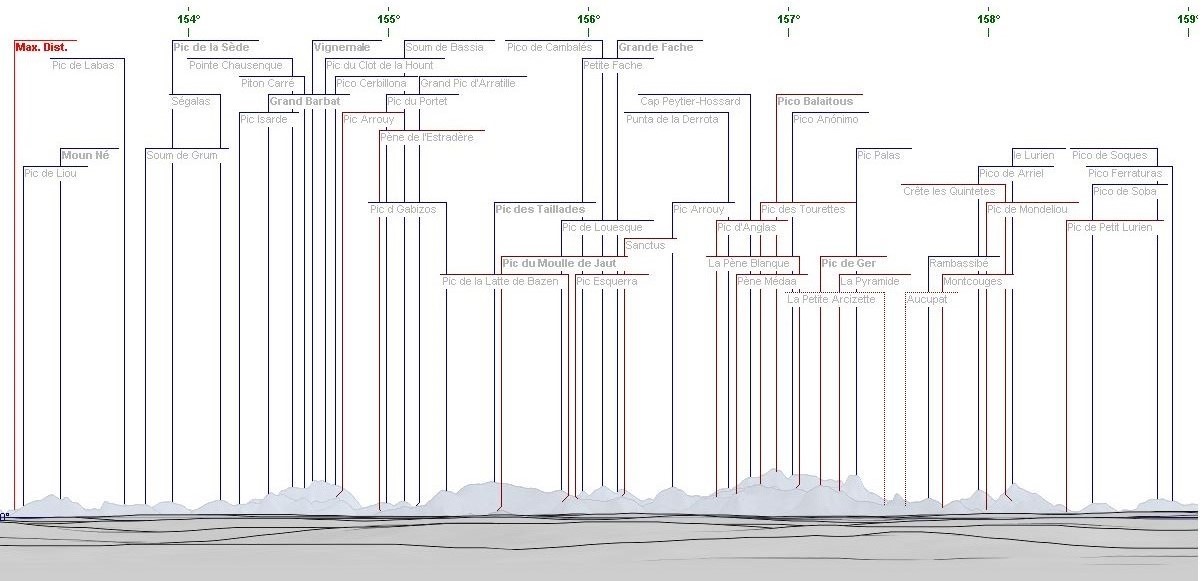 